Его ро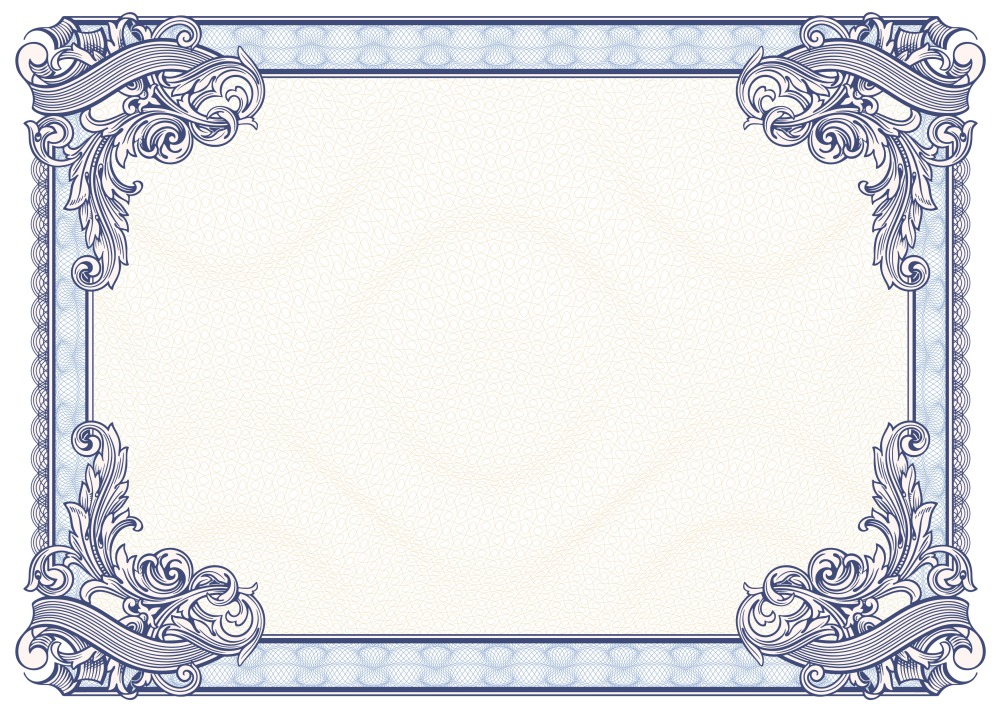 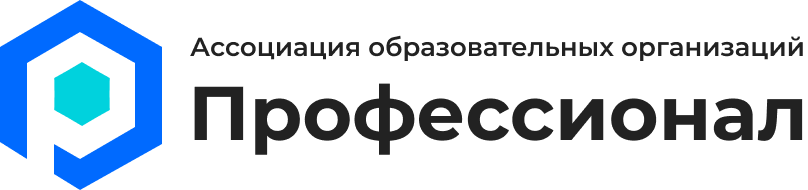 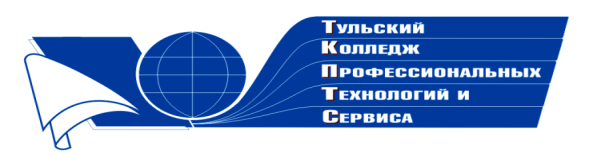 Государственное профессиональноеобразовательное учреждение  Тульской области «Тульский колледж профессиональных технологий и сервиса»ДипломНаграждаетсяАксенова Дарья Алексеевна,занявшая  2 место  в общероссийском заочном конкурсе «Коллекция педагогического мастерства и творчества»  с разработкой урока обществознания по теме «Семейное право»в номинации «Лучшая разработка урока»  Директор ГПОУ ТО       «ТКПТС»                                     С.С. Курдюмов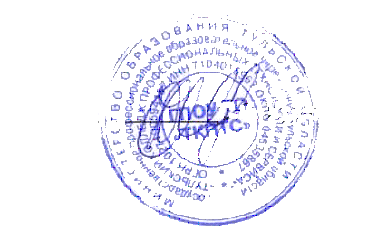 2020 год